№85(788) 			 		   	                16 ноября 2018г.Официальное издание органов местного самоуправленияШапкинского сельсовета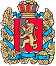 Администрация Шапкинского сельсоветаЕнисейского районаКрасноярского краяПОСТАНОВЛЕНИЕ13.11.2018г.        		                     п. Шапкино                                        	             № 46-пОб утверждении Порядка осуществления внутреннего муниципального финансового контроля в сфере закупок для обеспечения муниципальных нуждВ соответствии с частями 8 и 9 статьи 99 Федерального закона от 05.04.2013 г. № 44-ФЗ «О контрактной системе в сфере закупок товаров, работ, услуг для обеспечения государственных и муниципальных нужд», администрация Шапкинского сельсовета ПОСТАНОВЛЯЕТ:1. Утвердить Порядок осуществления внутреннего муниципального финансового контроля в сфере закупок для обеспечения муниципальных нужд, согласно приложению, к настоящему постановлению.2. Контроль за выполнением настоящего постановления оставляю за собой.3. Настоящее постановление вступает в силу после его официального опубликования (обнародования) в газете «Шапкинский вестник».Глава Шапкинского сельсовета                                                                         Л.И. ЗагитоваПриложениек постановлению администрацииШапкинского сельсоветаот 13.11.2018 г. № 46-пПорядокосуществления внутреннего муниципального финансового контроляв сфере закупок для обеспечения муниципальных нужд1. Общие положения1.1. Настоящий Порядок определяет правила осуществления администрацией Шапкинского сельсовета (далее - администрация) контроля за соблюдением Федерального закона от 05.04.2013 г. № 44-ФЗ "О контрактной системе в сфере закупок товаров, работ, услуг для обеспечения государственных и муниципальных нужд" (далее - Федеральный закон о контрактной системе) как органом, уполномоченным на осуществление внутреннего муниципального финансового контроля (далее - контроль в сфере закупок).1.2. Целями внутреннего муниципального финансового контроля являются установление законности составления и исполнения местного бюджета в отношении расходов, связанных с осуществлением закупок, достоверности учета таких расходов в отчетности в соответствии с ними нормативными правовыми актами Российской Федерации.1.3. Внутренний муниципальный финансовый контроль в сфере закупок осуществляется в отношении муниципальных заказчиков, контрактных служб, должностных лиц, ответственных за осуществление закупки или нескольких закупок, включая исполнение каждого контракта, уполномоченных органов, уполномоченных учреждений, осуществляющих действия, направленные на осуществление закупок (далее - субъекты контроля).1.4. Администрация Шапкинского сельсовета осуществляет контроль в сфере закупок в отношении:1) соблюдения требований к обоснованию закупок, предусмотренных статьей 18 Федерального закона от 5 апреля 2013 г. № 44-ФЗ"О контрактной системе в сфере закупок товаров, работ, услуг для обеспечения государственных и муниципальных нужд", и обоснованности закупок;2) соблюдения правил нормирования в сфере закупок, предусмотренного статьей 19 Федерального закона от 05.04.2013 г. № 44-ФЗ;3) обоснования начальной (максимальной) цены контракта, цены контракта, заключаемого с единственным поставщиком (подрядчиком, исполнителем), включенной в план-график;4) применения заказчиком мер ответственности и совершения иных действий в случае нарушения поставщиком (подрядчиком, исполнителем) условий контракта;5) соответствия поставленного товара, выполненной работы (ее результата) или оказанной услуги условиям контракта;6) своевременности, полноты и достоверности отражения в документах учета поставленного товара, выполненной работы (ее результата) или оказанной услуги;7) соответствия использования поставленного товара, выполненной работы (ее результата) или оказанной услуги целям осуществления закупки.1.5. Внутренний муниципальный финансовый контроль осуществляется в форме плановых и внеплановых проверок.2. Проведение плановых и внеплановых проверок2.1. Плановые и внеплановые проверки проводятся на основании распоряжения главы администрации Шапкинского сельсовета.2.2. Плановые проверки проводятся на основании разрабатываемого администрацией плана проверок (далее - план). План утверждается главой администрации.2.3. В распоряжении о проведении контрольного мероприятия указываются:1) полное наименование объекта контроля;2) тема контрольного мероприятия;3) проверяемый период;4) основание проведения контрольного мероприятия;5) дата начала и окончания контрольного мероприятия;6) должности, фамилии и инициалы должностных лиц, уполномоченных на проведение контрольного мероприятия, с указанием, в случае необходимости, руководителя проверочной (ревизионной) группы;7) должность, фамилия и инициалы специалистов, экспертов в случае их привлечения к проведению контрольного мероприятия.2.4. О проведении плановой или внеплановой проверки объект контроля извещается не позднее, чем за 3 дня до начала ее проведения.Извещение должно содержать информацию о теме контрольного мероприятия, проверяемом периоде, основании проведения контрольного мероприятия, дате начала и окончания контрольного мероприятия.2.5. Проверка может проводиться только должностным лицом (должностными лицами), которое указано в распоряжении.2.6. Периодичность проведения плановых проверок в отношении одного субъекта контроля должна составлять не более 1 раза в год.2.7. Срок проведения:1) выездной проверки не может превышать 30 рабочих дней;2) камеральной проверки не может превышать 20 рабочих дней.2.8. Срок проведения выездной или камеральной проверки может быть продлен не более чем на 10 рабочих дней по решению руководителя (заместителя руководителя) Органа контроля.3. Права и обязанности должностных лиц, связанные с проведением контрольных мероприятий.3.1. Должностными лицами органа финансового контроля, уполномоченными на проведение проверок, являются: - муниципальные служащие администрации Шапкинского сельсовета.3.2. Должностное лицо (должностные лица) органа финансового контроля, уполномоченное (уполномоченные) на проведение проверки, имеет право:1) запрашивать и получать на основании мотивированного запроса в письменной форме документы и информацию, необходимые для проведения проверки;2) при осуществлении проверки беспрепятственно по предъявлении удостоверения и копии приказа (распоряжения) посещать помещения и территории, которые занимают муниципальные заказчики, требовать предъявления поставленных товаров, результатов выполненных работ, оказанных услуг, а также проводить необходимые экспертизы и другие мероприятия по контролю;3) выдавать обязательные для исполнения предписания об устранении таких нарушений в соответствии с законодательством Российской Федерации, в том числе об аннулировании определения поставщиков (подрядчиков, исполнителей);4) осуществлять иные действия, предусмотренные законом о контрактной системе.3.3. Должностное лицо (должностные лица) органа финансового контроля, уполномоченное (уполномоченные) на проведение проверки, обязано:1) своевременно и в полной мере исполнять предоставленные в соответствии с законодательством Российской Федерации полномочия по выявлению и пресечению нарушений в сфере закупок;2) соблюдать законодательство о контрактной системе в сфере закупок;3) проводить проверки в соответствии с настоящим Порядком;4) ознакомить субъект контроля с копией распоряжения, программой, а также с результатами проверки;5) при выявлении факта совершения действия (бездействия), содержащего признаки состава преступления, направлять в правоохранительные органы информацию о таком факте и (или) документы, а также иные материалы, подтверждающие такой факт.3.4. Субъекты контроля обязаны представлять по требованию органа финансового контроля документы, объяснения в письменной форме, информацию о закупках (в том числе сведения о закупках, составляющие государственную тайну), а также давать в устной форме объяснения.4. Порядок организации контрольных мероприятий4.1. По результатам проверки должностным лицом (должностными лицами) органа финансового контроля, уполномоченным (уполномоченными) на проведение проверки, составляется акт проверки (далее - акт).4.2. Акт проверки состоит из вводной, описательной и заключительной частей.4.3. Вводная часть акта должна содержать следующие сведения:1) тема проверки;2) дата и место составления акта проверки;3) номер и дата приказа Уполномоченного органа о назначении проверки;4) основание назначения проверки;5) фамилии, инициалы и должности руководителя и всех участников проверочной группы или уполномоченного на проведение контрольного мероприятия лица;6) проверяемый период;7) срок проведения проверки;8) сведения об объекте контроля:полное и сокращенное наименование объекта контроля, идентификационный номер налогоплательщика (ИНН), основной государственный регистрационный номер (ОГРН);наименование вышестоящей организации с указанием ее адреса и телефона (при проведении проверки филиала или представительства);сведения об учредителе;сведения о лицензиях на осуществление соответствующих видов деятельности;перечень и реквизиты всех счетов (включая счета, закрытые на момент проверки, но действовавшие в проверяемом периоде) в кредитных организациях, включая депозитные, а также лицевых счетов, открытых в финансовых органах и Федеральном казначействе;фамилии, инициалы и должности лиц объекта контроля, имевших право подписи финансовых и расчетных документов в проверяемом периоде;кем и когда проводилось предыдущее контрольное мероприятие, а также сведения об устранении нарушений, выявленных в ходе предыдущего контрольного мероприятия.4.4. Описательная часть акта проверки должна содержать:описание проведенной проверки;сведения о выявленных нарушениях по каждому вопросу программы контрольного мероприятия со ссылкой на нормы законодательства или указание на отсутствие таковых.4.5. Заключительная часть акта проверки должна содержать обобщенную информацию о результатах проверки, в том числе выявленных нарушениях со ссылкой на нормы законодательства, сгруппированных по видам, с указанием по каждому виду нарушений.При отсутствии нарушений указывается на их отсутствие.4.6. Акт подписывается должностным лицом (должностными лицами) органа финансового контроля, уполномоченным (уполномоченными) на проведение проверки. Нарушения, указанные в акте, должны подтверждаться соответствующими документами или их копиями, заверенными субъектом контроля надлежащим образом.4.7. Копия акта в течение 10 рабочих дней со дня подписания вручается субъекту контроля под роспись, либо направляется способом, обеспечивающим фиксацию факта его получения.4.8. Субъект контроля в течение 5 рабочих дней со дня получения копии акта вправе предоставить в орган финансового контроля письменные возражения по фактам, изложенным в акте, которые приобщаются к материалам проверки.5. Реализация результатов проведения контрольных мероприятий5.1. В случае установления по результатам проверки нарушений законодательства о контрактной системе в сфере закупок, на основании информации по результатам проведенной проверки, руководителем органа финансового контроля принимается решение о выдаче субъекту контроля предписания об устранении выявленных нарушений законодательства о контрактной системе в сфере закупок.5.2. В предписании должны быть указаны:- дата и место выдачи предписания;- сведения об акте проверки, на основании которого выдается предписание;- наименование и адрес субъекта контроля, которому выдается предписание;- требования о совершении действий, направленных на устранение нарушений законодательства Российской Федерации и иных нормативных правовых актов о контрактной системе в сфере закупок товаров, работ, услуг для обеспечения муниципальных нужд, в том числе об аннулировании определения поставщиков (подрядчиков, исполнителей);- сроки, в течение которых должно быть исполнено предписание;- сроки, в течение которых в Уполномоченный орган должно поступить подтверждение исполнения предписания (копии документов и сведения об исполнении предписания).5.3. Предписание должно содержать указание на конкретные действия, которые должно совершать лицо, получившее такое предписание, для устранения нарушения законодательства РФ и иных нормативных правовых актов о контрактной системе в сфере закупок товаров, работ, услуг для обеспечения муниципальных нужд.5.4. Предписание подписывается руководителем Уполномоченного органа (его заместителем) и в течение 3 рабочих дней со дня подписания вручается субъекту контроля под роспись либо направляется способом, обеспечивающим фиксацию факта его получения. Предписание подлежит исполнению в срок, установленный таким предписанием.5.5. В течение 3 рабочих дней с даты выдачи предписания, орган финансового контроля обязан разместить это предписание в единой информационной системе.5.6. При неисполнении предписания субъектом контроля принимает решение о возбуждении дела об административном правонарушении в отношении субъекта контроля (его должностных лиц), связанном с нарушениями законодательства о контрактной системе в сфере закупок.5.7. При выявлении в результате проведения органом финансового контроля проверок факта совершения действия (бездействия), содержащего признаки состава преступления, орган финансового контроля обязан передать в правоохранительные органы информацию о таком факте и (или) документы, подтверждающие такой факт, в течение 2 рабочих дней с даты выявления такого факта.5.8. Должностное лицо Уполномоченного органа на проведение проверки, несет ответственность за неисполнение и (или) ненадлежащее исполнение закона о контрактной системе и положений настоящего Порядка, предусмотренную законодательством Российской Федерации.5.9. Обжалование акта и (или) предписания органа финансового контроля может осуществляться в судебном порядке в течение срока в соответствии с законодательством Российской Федерации.5.10. Отмена предписания Уполномоченного органа возможна на основании судебного решения в соответствии с законодательством Российской Федерации.5.11. Документы и (или) информация, предусмотренные настоящим Порядком и подлежащие размещению в единой информационной системе, размещаются в сети Интернет.Отпечатано в администрации Шапкинского сельсовета на персональном компьютере по адресу: Россия, Красноярский край, Енисейский район, п. Шапкино, ул. Центральная, 26, тел. 70-285 Распространяется бесплатно. Тираж 10 экз.